Committee Position: Nomination FormNomination and Consent by NomineeI declare that I am a current member of Portreath Surf Life Saving Club and that I wish to nominate myself for the Club Committee.  If elected, I consent to act as a committee member of the club , undertake to fulfil all duties and obligations required of the position, including the obligations to attend meetings of the committee and to become appropriately conversant with the duties of committee members. I wish to nominate myself for the position of:  (Please clearly indicate the position for which you are willing to stand eg place X in appropriate box.  Please note, positions marked with *, the club is willing to accept individual nominations for sole management or will accept dual nominations for joint management. For dual nomination, one nomination form must be submitted which both nominees must sign.  			PROPOSER					SECONDERName (Print)												Member No												Signed													Date													NB	The nomination may only be proposed and seconded by fully paid club voting members.Please note it is your responsibility to get your nomination proposed and seconded prior to submitting your nominationPlease forward this nomination to the Secretary – either by email to                                                dianegreen@freenetname.co.uk or via post to ‘Glendene 11, Glenfeadon Terrace, Portreath, TR16 4JXThe nomination must be received by the Secretary no later than 7 days before the date of the meeting at which the positions are to be determined, Date of AGM Sunday 15th October 2017.Official Use OnlyMembership status check:Club Membership paid?  	  Yes / No Date Received:  ______________________  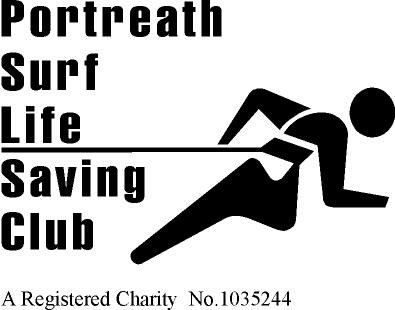 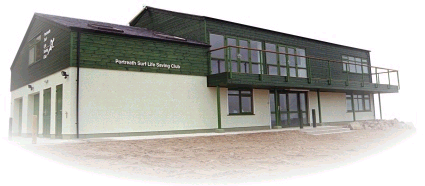 Founded 1958Affiliated toSurf Life Saving Cornwall and the Surf Life Saving Association of HEADQUARTERS , Portreath,  .Tel. 01209 842746WEBSITEwww.portreathslsc.org.uk	Gold CoastChairmanVice ChairmanHonorary SecretaryHonorary TreasurerSafe Guarding Officer # 1Safe Guarding Officer # 2Club CaptainVice-CaptainHead CoachYouth Manager(s)*Nipper Manger(s)*Masters Manager(s)*Boat CaptainHead InstructorGear StewardMembership SecretaryFund Raising OfficerName (PRINT)Membership #SignedDateUse below , only if dual nomination for one of the positions marked with * is being requestedUse below , only if dual nomination for one of the positions marked with * is being requestedUse below , only if dual nomination for one of the positions marked with * is being requestedUse below , only if dual nomination for one of the positions marked with * is being requestedName (PRINT)Membership #SignedDate